 Friends of RI CASA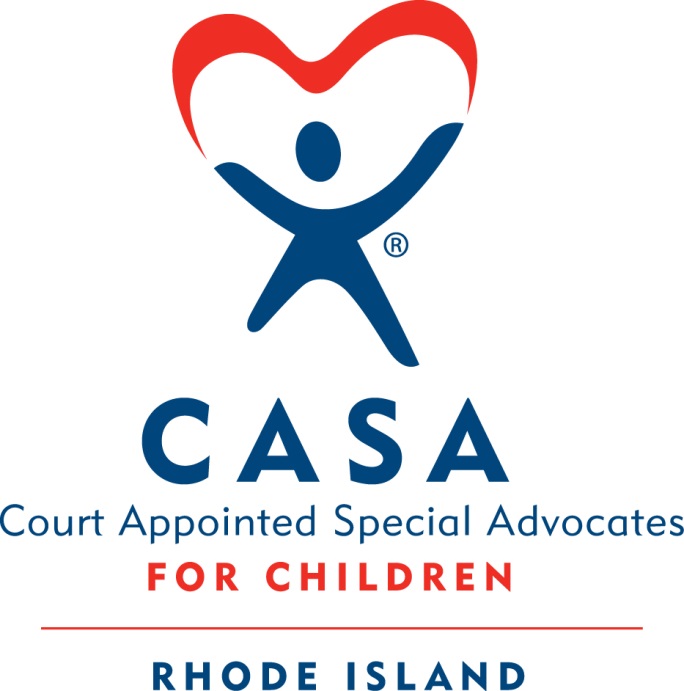 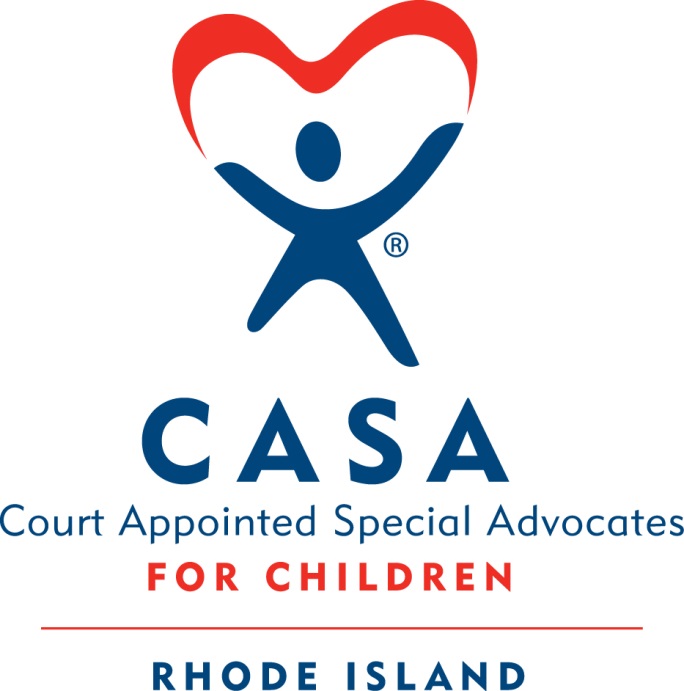   End of Summer Celebration!Sunday, September 8, 2019 Bonnet Shores Beach ClubAll proceeds will benefit abused and neglected children served by the RI CASA program.Sponsor LevelsLifesaver:	Company recognition on: -all publicity, 			$5,000 ______		event banner, tables, website, social media.		Eight event tickets.	   			Guardian:	Company recognition on:  event banner,			$2,500 ______		tables, website, social media posts.				Six event tickets.					Advocate:	Company recognition on:  tables,	  		        $1,000  ______		website, social media posts.	Four event tickets.Friend:    	Company recognition on tables.                 	       	        $  500   ______                                                               	Two event tickets.Individual tickets: Adult  Enjoy music and great food at a beautiful location!	       $40 ea. ______                     Child	………………………………………………………………………………………….       $20 ea. ______$ Donation:	Any support is welcome and will be acknowledged.         $ ____________	      Donation of Raffle Item:   ______________________________________    All items welcome!Company:   	          Contact: 				Address: 	     	City/State/Zip:				Phone: (       )	          Email:		           			 	Special Requests:							 Questions:   email friendsofricasa1978@gmail.comPLEASE SEND THIS FORM AND CHECK TO: Friends of RI CASA, Inc.P.O. Box 20059Cranston, RI  02920